ФЕДЕРАЛЬНАЯ АНТИМОНОПОЛЬНАЯ СЛУЖБАПРИКАЗот 7 декабря 2023 г. N 953/23О СОЗДАНИИ ЭКСПЕРТНОГО СОВЕТА ПРИ ФЕДЕРАЛЬНОЙАНТИМОНОПОЛЬНОЙ СЛУЖБЕ ПО РАЗВИТИЮ КОНКУРЕНЦИИ В СФЕРЕПРОМЫШЛЕННОСТИ И О ПРИЗНАНИИ УТРАТИВШИМИ СИЛУ НЕКОТОРЫХПРИКАЗОВ ФЕДЕРАЛЬНОЙ АНТИМОНОПОЛЬНОЙ СЛУЖБЫВ соответствии с подпунктом 6.7 пункта 6 Положения о Федеральной антимонопольной службе, утвержденного постановлением Правительства Российской Федерации от 30 июня 2004 г. N 331, приказываю:1. Создать Экспертный совет при Федеральной антимонопольной службе по развитию конкуренции в сфере промышленности.2. Утвердить Положение об Экспертном совете при Федеральной антимонопольной службе по развитию конкуренции в сфере промышленности согласно приложению N 1 к настоящему приказу.3. Утвердить состав Экспертного совета при Федеральной антимонопольной службе по развитию конкуренции в сфере промышленности согласно приложению N 2 к настоящему приказу (не приводится).4. Признать утратившими силу приказы ФАС России:от 17 апреля 2007 г. N 114 "Об Экспертном совете при Федеральной антимонопольной службе по развитию конкуренции в сфере строительства и промышленности строительных материалов";от 4 июня 2007 г. N 162 "Об Экспертном совете при Федеральной антимонопольной службе по развитию конкуренции в сфере металлургии";от 24 августа 2009 г. N 555 "О создании и утверждении состава Экспертного совета по развитию конкуренции в легкой промышленности при Федеральной антимонопольной службе";от 5 февраля 2010 г. N 58 "О внесении изменений в состав Экспертного совета по развитию конкуренции в легкой промышленности при Федеральной антимонопольной службе";от 5 февраля 2010 г. N 59 "О внесении изменений в состав Экспертного совета по развитию конкуренции в легкой промышленности при Федеральной антимонопольной службе";от 5 февраля 2010 г. N 60 "О внесении изменений в состав Экспертного совета при Федеральной антимонопольной службе по развитию конкуренции в сфере строительства и промышленности строительных материалов";от 5 февраля 2010 г. N 61 "О внесении изменений в состав Экспертного совета при Федеральной антимонопольной службе по развитию конкуренции в сфере строительства и промышленности строительных материалов";от 17 ноября 2010 г. N 647 "О внесении изменений в приказ ФАС России от 04.06.2007 N 162 "Об экспертном совете при Федеральной антимонопольной службе по развитию конкуренции в сфере металлургии";от 12 марта 2012 г. N 138 "О внесении изменений в состав Экспертного совета, утвержденный приказом ФАС России от 04.06.2007 N 162 "Об экспертном совете при Федеральной антимонопольной службе по развитию конкуренции в сфере металлургии";от 22 ноября 2012 г. N 705/12 "О внесении изменений в состав Экспертного совета, утвержденный приказом ФАС России от 04.06.2007 N 162 "Об Экспертном совете при Федеральной антимонопольной службе по развитию конкуренции в сфере металлургии";от 11 ноября 2016 г. N 1598а/16 "Об Экспертном совете по развитию конкуренции в сфере автомобильной промышленности при Федеральной антимонопольной службе";от 28 августа 2017 г. N 1128/17 "О внесении изменений в приказ ФАС России от 11.11.2016 N 1598а/16 "О создании Экспертного совета по развитию конкуренции в сфере автомобильной промышленности при Федеральной антимонопольной службе";от 14 сентября 2017 г. N 1225/17 "Об утверждении состава Экспертного совета при Федеральной антимонопольной службе по вопросам развития конкуренции на рынках строительных материалов и целлюлозно-бумажной промышленности";от 1 декабря 2017 г. N 1629/17 "О внесении изменений в состав Экспертного совета при Федеральной антимонопольной службе по вопросам развития конкуренции на рынках строительных материалов и целлюлозно-бумажной промышленности, утвержденный приказом ФАС России от 14.09.2017 N 1225/17";от 26 февраля 2018 г. N 231/18 "О внесении изменений в состав Экспертного совета по развитию конкуренции в сфере автомобильной промышленности при Федеральной антимонопольной службе, утвержденный приказом ФАС России от 11.11.2016 N 1598а/16";от 29 августа 2023 г. N 589/23 "О внесении изменений в состав Экспертного совета при Федеральной антимонопольной службе по вопросам развития конкуренции на рынках строительных материалов и целлюлозно-бумажной промышленности, утвержденный приказом Федеральной антимонопольной службы от 14.09.2017 N 1225/17".5. Контроль исполнения настоящего приказа возложить на заместителя руководителя Федеральной антимонопольной службы Н.Ф. Галимханову.РуководительМ.А.ШАСКОЛЬСКИЙПриложение N 1к приказу ФАС Россииот 7 декабря 2023 г. N 953/23ПОЛОЖЕНИЕОБ ЭКСПЕРТНОМ СОВЕТЕ ПРИ ФЕДЕРАЛЬНОЙ АНТИМОНОПОЛЬНОЙ СЛУЖБЕПО РАЗВИТИЮ КОНКУРЕНЦИИ В СФЕРЕ ПРОМЫШЛЕННОСТИ1. Общие положения1.1. Экспертный совет при Федеральной антимонопольной службе по развитию конкуренции в сфере промышленности (далее - Экспертный совет) образуется в качестве консультативно-совещательного органа в целях содействия развитию конкуренции в сфере промышленности.1.2. Экспертный совет в своей деятельности руководствуется Конституцией Российской Федерации, федеральными конституционными законами, федеральными законами, указами и распоряжениями Президента Российской Федерации, постановлениями и распоряжениями Правительства Российской Федерации, приказами и распоряжениями Федеральной антимонопольной службы, а также настоящим Положением.2. Основные задачи Экспертного совета2.1. Основными задачами Экспертного совета являются:- содействие развитию конкуренции в промышленности;- участие в разработке и экспертизе проектов законодательных и иных нормативных правовых актов, касающихся антимонопольного регулирования в промышленности;- подготовка предложений по совершенствованию государственного контроля и надзора за соблюдением антимонопольного законодательства в промышленности;- выработка предложений по развитию конкуренции в промышленности, в том числе на основе оценки состояния конкурентной среды в соответствующих отраслях;- оценка соответствия нормативных правовых актов и действий федеральных органов исполнительной власти, органов власти субъектов Российской Федерации и органов местного самоуправления антимонопольному законодательству Российской Федерации;- взаимодействие по вопросам совершенствования антимонопольного законодательства Российской Федерации с федеральными органами исполнительной власти, органами государственной власти субъектов Российской Федерации, органами местного самоуправления, иными осуществляющими функции указанных органов органами и организациями - участниками товарных рынков;- участие в подготовке методических, аналитических и информационных материалов, касающихся антимонопольного регулирования в промышленности.3. Состав Экспертного совета3.1. Экспертный совет формируется из специалистов Федеральной антимонопольной службы, представителей других федеральных органов исполнительной власти, органов государственной власти субъектов Российской Федерации, научных и проектно-изыскательных организаций, представителей объединений (ассоциаций, союзов) хозяйствующих субъектов, осуществляющих свою деятельность в промышленности.3.2. Экспертный совет возглавляет председатель - заместитель руководителя Федеральной антимонопольной службы. Председатель Экспертного совета имеет заместителя.3.3. Председатель, заместитель председателя и ответственные секретари Экспертного совета назначаются руководителем Федеральной антимонопольной службы.3.4. Персональный состав Экспертного совета утверждает руководитель Федеральной антимонопольной службы.3.5. Количественный состав Экспертного совета не ограничен.4. Организация работы Экспертного совета4.1. Заседания Экспертного совета возглавляет председатель или его заместитель.Председатель принимает решение о проведении заседания Экспертного совета, определяет дату, время и место проведения заседания Экспертного совета, утверждает заместителя председателя Экспертного совета и ответственного секретаря в зависимости от рассматриваемых вопросов на заседании Экспертного совета, а также утверждает повестки заседаний Экспертного совета, подписывает протоколы Экспертного совета.4.2. Повестки заседаний Экспертного совета формируются председателем на основе предложений членов Экспертного совета.Члены Экспертного совета вправе вносить предложения по включению дополнительных вопросов в повестку заседания непосредственно после открытия заседания Экспертного совета.Если член Экспертного совета не может присутствовать лично на заседании Экспертного совета, он вправе представить председателю Экспертному совету предложения по вопросам повестки заседания Экспертного совета в письменной форме, в том числе и по электронным каналам связи.4.3. Заседания Экспертного совета проводятся по мере необходимости, но не реже одного раз в год.4.4. Созыв и организацию заседания Экспертного совета, а также организацию подготовки материалов и итоговых документов Экспертного совета обеспечивает ответственный секретарь Экспертного совета.Информация о дате, времени и месте проведения Экспертного совета, а также повестка заседания представляются членам Экспертного совета не позднее 10 рабочих дней до даты заседания.При необходимости по решению председателя Экспертного совета членам Экспертного совета представляются материалы в бумажном или электронном виде по вопросам, включенным в повестку заседания Экспертного совета.4.5. Информация, содержащаяся в представленных к заседанию Экспертного совета материалах, не подлежит разглашению до вынесения решения членами Экспертного совета.4.6. В рамках организации работы Экспертного совета могут создаваться рабочие группы из числа состава Экспертного совета и независимых экспертов.Состав рабочей группы, а также рассматриваемые ею вопросы определяет председатель Экспертного совета.4.7. На заседания Экспертного совета могут приглашаться специалисты, не являющиеся членами Экспертного совета.4.8. Экспертный совет правомочен принимать решения, если на его заседании присутствует не менее половины членов Экспертного совета.4.9. Решения Экспертного совета принимаются простым большинством голосов членов, присутствующих на заседании Экспертного совета.При равенстве голосов голос председателя является решающим.4.10. Решения Экспертного совета оформляются протоколом, который подписывается председателем Экспертного совета.Протокол ведется ответственным секретарем Экспертного совета, к компетенции которого относится осуществление контроля и надзора на соответствующих товарных рынках. В протоколе указываются:- дата, время и место проведения заседания Экспертного совета;- список членов Экспертного совета, других лиц, присутствовавших на заседании;- повестка заседания Экспертного совета;- список докладчиков;- список лиц, выступивших на заседании Экспертного совета;- решения, принятые по каждому вопросу.Протоколы заседаний Экспертного совета доводятся ответственным секретарем до сведения руководителя ФАС России, членов Экспертного совета в течение двух недель со дня проведения заседания Экспертного совета.4.11. Член Экспертного совета имеет право требовать отражения в протоколе его особого мнения, которое оформляется им самостоятельно и является неотъемлемым приложением к соответствующему протоколу заседания Экспертного совета. В этом случае в тексте протокола в обязательном порядке содержится ссылка на прилагаемое особое мнение члена (членов) Экспертного совета.4.12. Решения Экспертного совета носят рекомендательный характер.4.13. Организационно-техническое обеспечение деятельности Экспертного совета осуществляет Федеральная антимонопольная служба.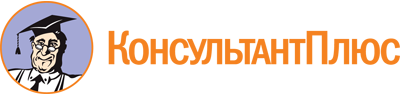 Приказ ФАС России от 07.12.2023 N 953/23
"О создании Экспертного совета при Федеральной антимонопольной службе по развитию конкуренции в сфере промышленности и о признании утратившими силу некоторых приказов Федеральной антимонопольной службы"Документ предоставлен КонсультантПлюс

www.consultant.ru

Дата сохранения: 19.06.2024
 